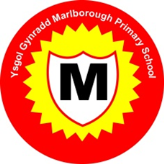 Request for AbsenceFOR SCHOOL STAFF TO COMPLETEHeadteacher’s Signature:	____________________________	Date: _______________Pupil’s Name & Year Group:	Pupil’s Name & Year Group:	Sibling:Yes/NoName of Sibling(s)Date(s) of absence required:Date(s) of absence required:Reason for Absence:Reason for Absence:Parent/Carer’s signature:Parent/Carer’s signature:Date:Date:Absence:Authorise/UnauthorisedAuthorise/UnauthorisedAttendance %________Fixed Penalty Notice Incurred:Yes/NoTotal absences to date: ____ (sessions) ____(days)Total absences to date: ____ (sessions) ____(days)Total absences for this request____ (sessions) ____(days)Total absences for this request____ (sessions) ____(days)Total absences for this request____ (sessions) ____(days)